GUIAS DE APRENDIZAJE GRADO PRIMERO.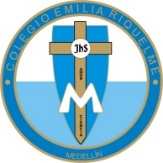 SEMANA DEL 8 AL 12 DE JUNIO.Recordemos que durante esta semana se realizaran los bimestrales de las asignaturas de religión, tecnología, Ed. Física, ética y valores, urbanidad y artística en los días asignados, el link de los bimestrales se les enviara por zoom y también por el correo y WhatsApp para los que se les presente dificultades en hacerlo  lo puedan desarrollar durante el día , el lunes, al inicio del horario; se les explicara cómo será la clase .En las demás asignaturas se realizara en esta semana, el repaso de los temas para la preparación de los bimestrales para la próxima semana. (No hay que enviar evidencias de las asignaturas ya que esta semana nos enfocaremos en el repaso de cada asignatura y la realización de los bimestrales).RELIGIÓNLunes: Bimestral (lunes 8 de junio) en el cuaderno escribirán realización del bimestral Miércoles: Repaso de la canción en la gloria de Dios.MATEMÁTICAS Lunes: Clase virtual por zoom (trabajaremos el libro con actividades de repaso para el bimestral, página 92 y 93).Martes: Repaso de adición página 77 del libro. Miércoles: Repaso de sustracción página 86 del libro.Jueves:  Repaso dictados de números. Viernes: Repaso de Unidades y decenas.LENGUA CASTELLANA Lunes:  Repaso de la página 75 del libro, retahílas.Martes: Repaso en casa de dictados con las consonantes vistas.  Miércoles: Clase virtual por zoom (página 152 y 153 del libro).Jueves: Repaso de la letra b v, y, ll, c, s.CIENCIAS SOCIALES:Lunes: Repaso de las comunidades.Jueves: Clase virtual por zoom (derechos de los niños).Viernes: Repaso del secreto de la convivencia.CIENCIAS NATURALES: Martes: Clase virtual por zoom.Jueves: clasificación de los animales (vertebrados e invertebrados).Viernes: repaso de objetos y seres vivos y no vivos.ÉTICA Y VALORES y URBANIDAD Jueves:  bimestral (jueves 11 de junio) escritura en el cuaderno realización del bimestral. ARTISTICA: Viernes: bimestral (viernes 12 de junio) escritura en el cuaderno realización del bimestral. 